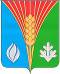 СОВЕТ ДЕПУТАТОВМуниципального образования Андреевский сельсоветКурманаевского района Оренбургской области(второго созыва)РЕШЕНИЕ 08 июня 2020                               с. Андреевка                                             №70 Об утверждении отчета об исполнении местного бюджета за 2019 годВ соответствии статьи 2642 пункта 5 Бюджетного кодекса Российской Федерации, пунктом 4 статьи 42 Положения о бюджетном процессе в муниципальном образовании Андреевский сельсовет Курманаевского района Оренбургской области:1. Утвердить отчет об исполнении местного бюджета за 2019 год по доходам в сумме 7 802 900 рублей 00 копеек, по расходам в сумме 8 865 900 рублей 00 копеек, дефицит бюджета в сумме – 1 063 000 рублей 00 копеек с показателями по:- доходам бюджета поселения по кодам классификации доходов бюджета согласно приложению № 1;- расходам бюджета поселения по разделам, подразделам классификации расходов бюджетов согласно приложению № 2;- источники финансирования дефицита бюджета поселения по кодам классификации источников финансирования дефицитов бюджетов согласно приложению № 3.2. Специалисту по бухгалтерскому учету администрации Андреевский сельсовет направить отчет об исполнении местного бюджета за 2019 года в Совет депутатов муниципального образования Андреевский сельсовет Курманаевского района Оренбургской области.3. Контроль за исполнением настоящего постановления оставляю за собой.4. Настоящее решение вступает в силу после его официального опубликования в газете «Вестник», подлежит размещению на официальном сайте муниципального образования. Председатель  Совета депутатов муниципального образованияАндреевский сельсовет                                                                  О.Г. ДолматоваГлава муниципального образования                                              Л.Г. АлимкинаРазослано: в дело, постоянной комиссии по бюджетной, налоговой и финансовой политики, финотделу.Приложение № 1к решению Совета депутатов муниципального образования Андреевский сельсоветот 08.06.2020 №70 Доходы бюджета поселения за 2019 годПриложение № 2к решению Совета депутатов муниципального образования Андреевский сельсоветот 08.06.2020 №70 Расходы бюджета поселения за 2019 годПриложение № 3к решению Совета депутатов муниципального образования Андреевский сельсоветот 08.06.2020 №70 Источники финансирования дефицита бюджетаНаименование показателяКод дохода по бюджетной классификацииУтвержденные бюджетные назначенияИсполнено% испол бюджета 13456Доходы бюджета - ВСЕГО: 
В том числе:X7 802 900,008 055 040,64103,23НАЛОГОВЫЕ И НЕНАЛОГОВЫЕ ДОХОДЫ000 100000000000000004 030 000,004 282 140,4106,25НАЛОГИ НА ПРИБЫЛЬ, ДОХОДЫ000 101000000000000001 723 000,001 798 365,27104,37Налог на доходы физических лиц000 101020000100001101 723 000,001 798 365,27104,37Налог на доходы физических лиц с доходов, источником которых является налоговый агент, за исключением доходов, в отношении которых исчисление и уплата налога осуществляются в соответствии со статьями 227, 227.1 и 228 Налогового кодекса Российской Федерации000 101020100100001101 723 000,001 797 864,83104,34Налог на доходы физических лиц с доходов, источником которых является налоговый агент, за исключением доходов, в отношении которых исчисление и уплата налога осуществляются в соответствии со статьями 227, 227.1 и 228 Налогового кодекса Российской Федерации (сумма платежа (перерасчеты, недоимка и задолженность по соответствующему платежу, в том числе по отмененному)000 101020100110001100,001 797 598,430,00Налог на доходы физических лиц с доходов, источником которых является налоговый агент, за исключением доходов, в отношении которых исчисление и уплата налога осуществляются в соответствии со статьями 227, 227.1 и 228 Налогового кодекса Российской Федерации (пени и проценты по соответствующему платежу)000 101020100121001100,0029,350,00Налог на доходы физических лиц с доходов, источником которых является налоговый агент, за исключением доходов, в отношении которых исчисление и уплата налога осуществляются в соответствии со статьями 227, 227.1 и 228 Налогового кодекса Российской Федерации000 101020100130001100,00237,050,00Налог на доходы физических лиц с доходов, полученных от осуществления деятельности физическими лицами, зарегистрированными в качестве индивидуальных предпринимателей, нотариусов, занимающихся частной практикой, адвокатов, учредивших адвокатские кабинеты, и других лиц, занимающихся частной практикой в соответствии со статьей 227 Налогового кодекса Российской Федерации000 101020200100001100,000,860,00Налог на доходы физических лиц с доходов, полученных от осуществления деятельности физическими лицами, зарегистрированными в качестве индивидуальных предпринимателей, нотариусов, занимающихся частной практикой, адвокатов, учредивших адвокатские кабинеты, и других лиц, занимающихся частной практикой в соответствии со статьей 227 Налогового кодекса Российской Федерации (сумма платежа (перерасчеты, недоимка и задолженность по соответствующему платежу, в том числе по отмененному)000 101020200110001100,000,860,00Налог на доходы физических лиц с доходов, полученных физическими лицами в соответствии со статьей 228 Налогового кодекса Российской Федерации000 101020300100001100,00499,580,00Налог на доходы физических лиц с доходов, полученных физическими лицами в соответствии со статьей 228 Налогового кодекса Российской Федерации (сумма платежа (перерасчеты, недоимка и задолженность по соответствующему платежу, в том числе по отмененному)000 101020300110001100,00341,250,00Налог на доходы физических лиц с доходов, полученных, физическими лицами всоответствии со статьей 228 Налогового кодекса Российской Федерации (пени по соответствующему платежу)000101020300121001100,008,330,00Налог на доходы физических лиц с доходов, полученных физическими лицами в соответствии со статьей 228 Налогового кодекса Российской Федерации (суммы денежных взысканий (штрафов) по соответствующему платежу согласно законодательству Российской Федерации)000 101020300130001100,00150,000,00НАЛОГИ НА ТОВАРЫ (РАБОТЫ, УСЛУГИ), РЕАЛИЗУЕМЫЕ НА ТЕРРИТОРИИ РОССИЙСКОЙ ФЕДЕРАЦИИ000 10300000000000000832 000,00929 495,12111,72Акцизы по подакцизным товарам (продукции), производимым на территории Российской Федерации000 10302000010000110832 000,00929 495,12111,72Доходы от уплаты акцизов на дизельное топливо, подлежащие распределению между бюджетами субъектов Российской Федерации и местными бюджетами с учетом установленных дифференцированных нормативов отчислений в местные бюджеты000 10302230010000110302 000,00423 090,53140,09Доходы от уплаты акцизов на дизельное топливо, подлежащие распределению между бюджетами субъектов Российской Федерации и местными бюджетами с учетом установленных дифференцированных нормативов отчислений в местные бюджеты (по нормативам, установленным Федеральным законом о федеральном бюджете в целях формирования дорожных фондов субъектов Российской Федерации)00010302231010000110302 000,00423 090,53140,09Доходы от уплаты акцизов на моторные масла для дизельных и (или) карбюраторных (инжекторных) двигателей, подлежащие распределению между бюджетами субъектов Российской Федерации и местными бюджетами с учетом установленных дифференцированных нормативов отчислений в местные бюджеты000 103022400100001102 000,003 109,82155,49Доходы от уплаты акцизов на моторные масла для дизельных и (или) карбюраторных (инжекторных) двигателей, подлежащие распределению между бюджетами субъектов Российской Федерации и местными бюджетами с учетом установленных дифференцированных нормативов отчислений в местные бюджеты (по нормативам, установленным Федеральным законом о федеральном бюджете в целях формирования дорожных фондов субъектов Российской Федерации)000103022410100001102 000,003 109,82155,49Доходы от уплаты акцизов на автомобильный бензин, подлежащие распределению между бюджетами субъектов Российской Федерации и местными бюджетами с учетом установленных дифференцированных нормативов отчислений в местные бюджеты000 10302250010000110584 000,00    565 250,3896,79Доходы от уплаты акцизов на автомобильный бензин, подлежащие распределению между бюджетами субъектов Российской Федерации и местными бюджетами с учетом установленных дифференцированных нормативов отчислений в местные бюджеты (по нормативам, установленным Федеральным законом о федеральном бюджете в целях формирования дорожных фондов субъектов Российской Федерации)00010302251010000110584 000,00    565 250,3896,79Доходы от уплаты акцизов на прямогонный бензин, подлежащие распределению между бюджетами субъектов Российской Федерации и местными бюджетами с учетом установленных дифференцированных нормативов отчислений в местные бюджеты000 10302260010000110-56 000,00-61 955,61110,63Доходы от уплаты акцизов на прямогонный бензин, подлежащие распределению между бюджетами субъектов Российской Федерации и местными бюджетами с учетом установленных дифференцированных нормативов отчислений в местные бюджеты (по нормативам, установленным Федеральным законом о федеральном бюджете в целях формирования дорожных фондов субъектов Российской Федерации)00010302261010000110-56 000,00-61 955,61110,63НАЛОГИ НА СОВОКУПНЫЙ ДОХОД000 1050000000000000045 000,0045 781,89101,74Единый сельскохозяйственный налог000 1050300001000011045 000,0045 781, 89 101,74Единый сельскохозяйственный налог000 1050301001000011045 000,0045 791,89101,74Единый сельскохозяйственный налог (сумма платежа (перерасчеты, недоимка и задолженность по соответствующему платежу, в том числе по отмененному)000 105030100110001100,0045 745,500,00 Единый сельскохозяйственный налог (пени по соответствующему налогу)00010503010012001100,0036,390,00НАЛОГИ НА ИМУЩЕСТВО000 106000000000000001 320 000,001 399 680,36106,04Налог на имущество физических лиц000 10601000000000110136 000,00142 484,96104,77Налог на имущество физических лиц, взимаемый по ставкам, применяемым к объектам налогообложения, расположенным в границах сельских поселений000 10601030100000110136 000,00142 484,96104,77Налог на имущество физических лиц, взимаемый по ставкам, применяемым к объектам налогообложения, расположенным в границах сельских поселений (сумма платежа (перерасчеты, недоимка и задолженность по соответствующему платежу, в том числе по отмененному)000 106010301010001100,00141 631,940,00Налог на имущество физических лиц, взимаемый по ставкам, применяемым к объектам налогообложения, расположенным в границах сельских поселений (пени по соответствующему платежу)000 106010301021001100,00853,020,00Земельный налог000 10606000000000110 1 184 000,001 257 195,40106,18Земельный налог с организаций000 10606030000000110264 000,00282 559,00107,03Земельный налог с организаций, обладающих земельным участком, расположенным в границах сельских поселений000 10606033100000110264 000,00282 559,00107,03Земельный налог с организаций, обладающих земельным участком, расположенным в границах сельских поселений (сумма платежа (перерасчеты, недоимка и задолженность по соответствующему платежу, в том числе по отмененному)000 106060331010001100,00282 167,000,00Земельный налог с организаций, обладающих земельным участком, расположенным в границах сельских поселений (пени по соответствующему платежу)000 106060331021001100,0050,000,00Земельный налог с организаций, обладающих земельным участком, расположенным в границах сельских поселений (суммы денежных взысканий (штрафов) по соответствующему платежу согласно законодательству Российской Федерации)000106060331030001100,00342,000,00Земельный налог с физических лиц000 10606040000000110920 000,00974 636,40105,94Земельный налог с физических лиц, обладающих земельным участком, расположенным в границах сельских поселений000 10606043100000110920 000,00974 636,40105,94Земельный налог с физических лиц, обладающих земельным участком, расположенным в границах сельских поселений (сумма платежа (перерасчеты, недоимка и задолженность по соответствующему платежу, в том числе по отмененному)000 106060431010001100,00961 236,170,00Земельный налог с физических лиц, обладающих земельным участком, расположенным в границах сельских поселений (пени по соответствующему платежу)000 106060431021001100,0013 400,230,00ГОСУДАРСТВЕННАЯ ПОШЛИНА000 1080000000000000020 000,0019 298,0096,49Государственная пошлина за совершение нотариальных действий (за исключением действий, совершаемых консульскими учреждениями Российской Федерации)000 1080400001000011020 000,0019 298,0096,49Государственная пошлина за совершение нотариальных действий должностными лицами органов местного самоуправления, уполномоченными в соответствии с законодательными актами Российской Федерации на совершение нотариальных действий000 1080402001000011020000,0019 298,0096,49Государственная пошлина за совершение нотариальных действий должностными лицами органов местного самоуправления, уполномоченными в соответствии с законодательными актами Российской Федерации на совершение нотариальных действий000 108040200110001100,0019 298,000,00Доходы от продажи материальных и нематериальных активов 0001140000000000000090 000,0089 520,0099,47Доходы от реализации имущества, находящегося в государственной и муниципальной собственности (за исключением движимого имущества бюджетных и автономных учреждений, а также имущества государственных и муниципальных унитарных предприятий в том числе казенных) 000 1140200000000000090 000,0089 520,0099,47Доходы от реализации имущества, находящегося в собственности сельских поселений (за исключением движимого имущества муниципальных бюджетных и автономных учреждений, а также имущества муниципальных унитарных предприятий, в том числе казенных), в части реализации основных средств по указанному имуществу.000 1140205010000041090 000,0089 520,0099,47Доходы от реализации иного имущества, находящегося в собственности сельских поселений (за исключением имущества муниципальных бюджетных и автономных учреждений, а также имущества муниципальных унитарных предприятий, в том числе казенных), в части реализации основных средств по указанному имуществу 000 1140205310000041090 000,0089 520,0099,47БЕЗВОЗМЕЗДНЫЕ ПОСТУПЛЕНИЯ000 200000000000000003 772 900,003 772 900,00100,00БЕЗВОЗМЕЗДНЫЕ ПОСТУПЛЕНИЯ ОТ ДРУГИХ БЮДЖЕТОВ БЮДЖЕТНОЙ СИСТЕМЫ РОССИЙСКОЙ ФЕДЕРАЦИИ000 202000000000000003 772 900,003 772 900,00100,00Дотации бюджетам бюджетной системы Российской Федерации000 202100000000001513 683 000,003 683 000,00100,00Дотации на выравнивание бюджетной обеспеченности000 202150010000001513 268 000,003 268 000,00100,00Дотации бюджетам сельских поселений на выравнивание бюджетной обеспеченности000 202150011000001513 268 000,003 268 000,00100,00Дотации бюджетам на поддержку мер по обеспечению сбалансированности бюджетов000 20215002000000151415 000,00415 000,00100,00Дотации бюджетам сельских поселений на поддержку мер по обеспечению сбалансированности бюджетов000 20215002100000151415  000,00415 000,00100,00Субвенции бюджетам бюджетной системы Российской Федерации000 2023000000000015189 900,0089 900,00100,00Субвенции бюджетам на осуществление первичного воинского учета на территориях, где отсутствуют военные комиссариаты000 2023511800000015189 900,0089 900,00100,00Субвенции бюджетам сельских поселений на осуществление первичного воинского учета на территориях, где отсутствуют военные комиссариаты000 2023511810000015189 900,0089 900,00100,00Наименование показателяКод расхода по бюджетной классификацииУтвержденные бюджетные назначенияИсполнено% испол бюджета13456Расходы бюджета - ВСЕГО 
В том числе:X8 865 900,008 325 102,0993,90ОБЩЕГОСУДАРСТВЕННЫЕ ВОПРОСЫ0100 0000000000 0003 132 300,002 969 508,3794,80Функционирование высшего должностного лица субъекта Российской Федерации и муниципального образования0102 0000000000 000678 000,00663 231,7198,82Муниципальная программа «Устойчивое развитие территории муниципального образования Андреевский сельсовет Курманаевского района Оренбургской области на 2019-2024 годы» 00001025100000000000678 000,00663 231,7198,82Подпрограмма 4 «Организация деятельности муниципального образования Андреевский сельсовет на решение вопросов местного значения иные мероприятия в области муниципального управления на 2019-2024 годы»00001025140000000000678 000,00663 231,7198,82Расходы на содержание главы муниципального образования000 01025140110010000678 000,00663 231,7198,82Расходы на выплаты персоналу в целях обеспечения выполнения функций государственными (муниципальными) органами, казенными учреждениями, органами управления государственными внебюджетными фондами000 01025140110010100678 000,00663 231,7198,82Расходы на выплаты персоналу государственных (муниципальных) органов000 01025140110010120678 000,00663 231,7198,82Фонд оплаты труда государственных (муниципальных) органов000 01025140110010121511 000,00510 306,8099,86Взносы по обязательному социальному страхованию на выплаты денежного содержания и иные выплаты работникам государственных (муниципальных) органов000 01025140110010129167 000,00152 925,1191,57Функционирование Правительства Российской Федерации, высших исполнительных органов государственной власти субъектов Российской Федерации, местных администраций000104 0000000000 0002 177 800,002 029 776,6693,20Муниципальная программа "Устойчивое развитие территории муниципального образования Андреевский сельсовет Курманаевского района Оренбургской области на 209-2024 годы"000 010451000000000002 177 800,002 029 776,6693,20Подпрограмма 4 «Организация деятельности муниципального образования Андреевский сельсовет на решение вопросов местного значения иные мероприятия в области муниципального управления на 2019-2024 годы»000010451400000000002 177 800,002 029 776,6693,20Обеспечение функций аппарата администрации муниципального образования Андреевский сельсовет            000010451401100200002 009 600,001 861 576,6692,63Расходы на выплаты персоналу в целях обеспечения выполнения функций государственными (муниципальными) органами, казенными учреждениями, органами управления государственными внебюджетными фондами00001045140110020100970 000,00875 905,9190,30Расходы на выплаты персоналу государственных (муниципальных) органов00001045140110020120970 000,00875 905,9190,30Фонд оплаты труда государственных (муниципальных) органов00001045140110020121747 000,00674 594,3290,31Взносы по обязательному социальному страхованию на выплаты денежного содержания и иные выплаты работникам государственных (муниципальных) органов00001045140110020129223 000,00201 311,5990,27Закупка товаров, работ и услуг для обеспечения государственных (муниципальных) нужд000010451401100202001 027 300,00974 029,7594,81Иные закупки товаров, работ и услуг для обеспечения государственных (муниципальных) нужд000010451401100202401 027 300,00974 02,7594,81Закупка товаров, работ, услуг в сфере информационно-коммуникационных технологий00001045140110020242120 900,00117 350,8597,06Прочая закупка товаров, работ и услуг для обеспечения государственных (муниципальных) нужд00001045140110020244906 400,00856 678,9094,51Иные бюджетные ассигнования0000104514011002080012 300,0011 641,0094,64Уплата налогов, сборов и иных платежей0000104514011002085012 3000011 641,0094,64Уплата налога на имущество организаций и земельного налога000010451401100208518 800,008 485,0096,42Уплата иных платежей000010451401100208533 500,003 156,0090,17Передаваемые полномочия на организацию мероприятий по предоставлению услуг транспорта, связи, торговли на территории поселения00001045140310020000143 500,00143 500,00100Межбюджетные трансферты 00001045140310020500143 500,00143 500,00100Иные межбюджетные трансферты00001045140310020540143 500,00143 500,00100Передаваемые полномочия на организацию мероприятий по работе с детьми и молодежью в поселении0000104514041002000024 700,0024 700,00100Межбюджетные трансферты0000104514041002050024 700,0024 700,00100Иные межбюджетные трансферты0000104514041002054024 700,0024 700,00100Обеспечение деятельности финансовых, налоговых и таможенных органов и органов финансового (финансово-бюджетного) надзора0000160000000000000276 500,00276 500,00100Муниципальная программа "Устойчивое развитие территории муниципального образования Андреевский сельсовет Курманаевского района Оренбургской области на 2019-2024 годы"0000106510000000000246 200,00246 200,00100Подпрограмма 4 «Организация деятельности муниципального образования Андреевский сельсовет на решение вопросов местного значения иные мероприятия в области муниципального управления на 2019-2024 годы» 00001065140000000000246 200,00246 200,00100Передаваемые полномочия на обеспечение мероприятий по формированию бюджета поселения00001065140210020000246 200,00246 200,00100Межбюджетные трансферты00001065140210020500246 200,00246 200,00100Иные межбюджетные трансферты00001065140210020540246 200,00246 200,00100Непрограммные мероприятия0000106770000000000030 300,0030 300,00100Руководство и управление в сфере установленных функций органов муниципальной власти Курманаевского района0000106771000000000030 300,0030 300,00100Центральный аппарат0000106771001002000030 300,0030 300,00100Межбюджетные трансферты0000106771001002050030 300,0030 300,00100Иные межбюджетные трансферты0000106771001002054030 300,0030 300,00100НАЦИОНАЛЬНАЯ ОБОРОНА00002000000000000000 89 900,0089 900,00100Мобилизационная и вневойсковая подготовка0203 0000000000 00089 900,0089 900,00100Муниципальная программа "Устойчивое развитие территории муниципального образования Андреевский сельсовет Курманаевского района Оренбургской области на 2019-2024 годы"0000203510000000000089 900,0089 900,00100Финансовое обеспечение расходов на осуществление первичного воинского учета на территориях, где отсутствуют военные комиссариаты0000203519015118000089 900,0089 900,00100Расходы на выплаты персоналу в целях обеспечения выполнения функций государственными (муниципальными) органами, казенными учреждениями, органами управления государственными внебюджетными фондами0000203519015118010089 900,0089 900,00100Расходы на выплаты персоналу государственных (муниципальных) органов0000203519015118012089 900,0089 900,00100Фонд оплаты труда государственных (муниципальных) органов0000203519015118012169 047,56,0069 047,56100Взносы по обязательному социальному страхованию на выплаты денежного содержания и иные выплаты работникам государственных (муниципальных) органов0000203519015118012920 852,44,0020 852,44100НАЦИОНАЛЬНАЯ БЕЗОПАСНОСТЬ И ПРАВООХРАНИТЕЛЬНАЯ ДЕЯТЕЛЬНОСТЬ00003000000000000000369 000,00367 935,1699,71Обеспечение пожарной безопасности00003100000000000000369 000,00367 935,1699,71Муниципальная программа «Устойчивое развитие территории муниципального образования Андреевский сельсовет Курманаевского района Оренбургской области на 2019-2024 годы»00003105100000000000369 000,00367 935,1699,71Подпрограмма 5 «Обеспечение пожарной безопасности на территории МО Андреевский сельсовет на 2019-2024 годы»00003105150000000000369 000,00367 935,1699,71Обеспечение мер пожарной безопасности в границах населенных пунктов0000310515012470000369 000,00367 935,1699,71Закупка товаров, работ и услуг для обеспечения государственных (муниципальных) нужд00003105150192470200369 000,00367 935,1699,71Иные закупки товаров, работ и услуг для обеспечения государственных (муниципальных) нужд00003105150192470240369 000,00367 935,1699,71Прочая закупка товаров, работ и услуг для обеспечения государственных (муниципальных) нужд00003105150192470244369 000,00367 935,1699,71НАЦИОНАЛЬНАЯ ЭКОНОМИКА0400 0000000000 0001 294 000,001 249 746,9996,58Дорожное хозяйство (дорожные фонды)0409 0000000000 0001 294 000,001 249 746,9996,58Муниципальная программа "Устойчивое развитие территории муниципального образования Андреевский сельсовет Курманаевского района Оренбургской области на 2019-2024 годы"000040951000000000001 294 000,001 249 746,9996,58Подпрограмма №1 «Развитие дорожного хозяйства муниципального образования Андреевский сельсовет»000040951100000000001 294 000,001 249 746,9996,58Содержание и ремонт дорог общего пользования000040951102907500001 294 000,001 249 746,9996,58Закупка товаров, работ и услуг для обеспечения государственных (муниципальных) нужд000040951102907502001 294 000,001 249 746,9996,58Иные закупки товаров, работ и услуг для обеспечения государственных (муниципальных) нужд000040951102907502401 294 000,001 249 746,9996,58Прочая закупка товаров, работ и услуг для обеспечения государственных (муниципальных) нужд000040962101907502441 294 000,001 249 746,9996,58ЖИЛИЩНО-КОММУНАЛЬНОЕ ХОЗЯЙСТВО0500 0000000000 000488 700,00487 00,2199,73Коммунальное хозяйство0000502000000000000053 000,0052 326,0098,73Муниципальная программа "Устойчивое развитие территории муниципального образования Андреевский сельсовет Курманаевского района Оренбургской области на 2019-2024 годы"0000502510000000000053 000,0052 326,0098,73Подпрограмма №2«Модернизация жилищно-коммунального хозяйства и благоустройство территории муниципального образования Андреевский сельсовет на 2019-2024 годы»0000502512000000000053 000,0052 326,0098,73Основное мероприятие «Содержание и ремонт объектов коммунальной инфраструктуры»0000502512030000000053 000,0052 326,0098,73Закупка товаров, работ и услуг для обеспечения государственных (муниципальных) нужд0000502512039508020053 000,0052 326,0098,73Иные закупки товаров, работ и услуг для обеспечения государственных (муниципальных) нужд0000502512039508024053 000,0052 326,0098,73Прочая закупка товаров, работ и услуг0000502512039508024453 000,0052 326,0098,73Благоустройство0503 0000000000 000435 700,00435 074,2199,86Муниципальная программа "Устойчивое развитие территории муниципального образования Андреевский сельсовет Курманаевского района Оренбургской области на 2019-2024 годы"00005035100000000000435 700,00435 074,2199,86Подпрограмма 2 «Модернизация жилищно-коммунального хозяйства и благоустройство территории муниципального образования Андреевский сельсовет на 2019-2024 годы»00005035120000000000435 700,00435 074,2199,86Благоустройство-прочие мероприятия по благоустройству поселений00005035120296500000435 700,00435 074,2199,86Закупка товаров, работ и услуг для обеспечения государственных (муниципальных) нужд00005035120296500200435 700,00435 074,2199,86Иные закупки товаров, работ и услуг для обеспечения государственных (муниципальных) нужд00005035120296500240435 700,00435 074,2199,86Прочая закупка товаров, работ и услуг для обеспечения государственных (муниципальных) нужд0503 6220296500 244435 700,00435 074,2199,86КУЛЬТУРА, КИНЕМАТОГРАФИЯ0800 0000000000 0003 244 000,002 916 298,3089,90Культура0801 0000000000 0003 244 000,002 916 298,3089,90Муниципальная программа "Устойчивое развитие территории муниципального образования Андреевский сельсовет Курманаевского района Оренбургской области на 2019-2024 годы"0801 6200000000 0003 244 000,002 916 298,3089,90Подпрограмма 6 «Развитие культуры на территории МО Андреевский сельсовет на 2019-2024 годы»000080151600000000003 244 000,002 916 298,3089,90Финансирование расходов на организацию досуга и обеспечение жителей поселения услугами культуры000080151601744000002 813 000,002 485 298,3088,5Закупка товаров, работ и услуг для обеспечения государственных (муниципальных) нужд000080151601744002001 744 000,001 416 298,3081,21Иные закупки товаров, работ и услуг для обеспечения государственных (муниципальных) нужд000080151601744002401 744 000,001 416 298,3081,21Прочая закупка товаров, работ и услуг для обеспечения государственных (муниципальных) нужд00008015601744002441 744 000,001 416 298,3081,21Межбюджетные трансферты000080151601744005001 069 000,001 069 000,00100Иные межбюджетные трансферты000080151601744005401 069 000,001 069 000,00100Организация библиотечного обслуживания населения00008015160274420000431 000,00431 000,00100Межбюджетные трансферты00008015160274420500431 000,00431 000,00100Иные межбюджетные трансферты00008015160274420540431 000,00431 000,00100СОЦИАЛЬНАЯ ПОЛИТИКА1000 0000000000 000228 000,00224 335,7198,39Пенсионное обеспечение1001 0000000000 000228 000,00224 335,7198,39Муниципальная программа "Устойчивое развитие территории муниципального образования Андреевский сельсовет Курманаевского района Оренбургской области на 201-2024 годы"00010015100000000000228 000,00224 335,7198,39Выплата пенсии муниципальным служащим00010015180220580000228 000,00224 335,7198,39Социальное обеспечение и иные выплаты населению00010015180220580300228 000,00224 335,7198,39Публичные нормативные социальные выплаты гражданам00010015180220580310228 000,00224 335,7198,39Иные пенсии, социальные доплаты к пенсиям00010015180220580312228 000,00224 335,7198,39ФИЗИЧЕСКАЯ КУЛЬТУРА И СПОРТ1100 0000000000 00020 000,0019 977,3599,89Физическая культура1101 0000000000 00020 000,0019 977,3599,89Муниципальная программа "Устойчивое развитие территории муниципального образования Андреевский сельсовет Курманаевского района Оренбургской области на 2019-2024 годы"0001101510000000000020 000,0019 977,3599,89Подпрограмма 7 «Развитие физической культуры и спорта в муниципальном образовании Андреевский сельсовет на 2019-2024 годы» 0001101517000000000020 000,0019 977,3599,89Создание условий развития физической культуры и спорта0001101517019297000020 000,0019 977,3599,89Закупка товаров работ и  услуг для обеспечения государственных (муниципальных) нужд0001101517019297020020 000,0019 977,3599,89Иные закупки товаров, работ  и услуг для обеспечения государственных (муниципальных) нужд0001101517019297024020 000,0019 1977,3599,89Прочая закупка товаров, работ и услуг для обеспечения государственных (муниципальных) нужд1101 6270192970 24420 000,0019 977,3599,89Результат исполнения бюджета (дефицит/профицит)х-1 063 000,00-270 061,45хНаименование показателяКод источника финансирования дефицита бюджета по бюджетной классификацииУтвержденные бюджетные назначенияИсполненоНеисполненные назначения13456Источники финансирования дефицита бюджета - ВСЕГО 
В том числе:X1 063 000,00270 061,45792 938,55источники внутреннего финансирования бюджета 
Из них:X0,000,000,00источники внешнего финансирования бюджета 
Из них:X0,000,000,00Изменение остатков средств010000000000000001 063 000,00270 061,45792 938,55Изменение остатков средств на счетах по учету средств бюджетов010500000000000001 063 000,00270 061,45792 938,55Увеличение остатков средств бюджетов01050000000000500-7 802 900,00-8 135 092,80хУвеличение прочих остатков средств бюджетов01050200000000500-7 802 900,00-8 135 092,80хУвеличение прочих остатков денежных средств бюджетов01050201000000510-7 802 900,00-8 135 092,80хУвеличение прочих остатков денежных средств бюджетов сельских поселений01050201100000510-7 802 900,00-8 135 092,80хУменьшение остатков средств бюджетов010500000000006008 865 900,008 405 154,25хУменьшение прочих остатков средств бюджетов010502000000006008 865 900,008 405 154,25хУменьшение прочих остатков денежных средств бюджетов010502010000006108 865 900,008 405 154,25хУменьшение прочих остатков денежных средств бюджетов сельских поселений010502011000006108 865 900,008 405 154,25хУвеличение финансовых активов, являющихся иными источниками внутреннего финансирования дефицитов бюджетов010600000000005000,000,00хУменьшение финансовых активов, являющихся иными источниками внутреннего финансирования дефицитов бюджетов010600000000006000,000,00х